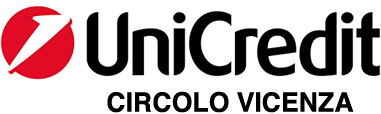 ____________________________________________Contrà Lampertico, 16   -  Vicenza      tel.  0444/506361   cell.  3385074151   circolovicenza@alice.i                                   www.circolovicenza.unicredit.itSEZIONE DI PADOVA E ROVIGO                                                                  Circolare n. 25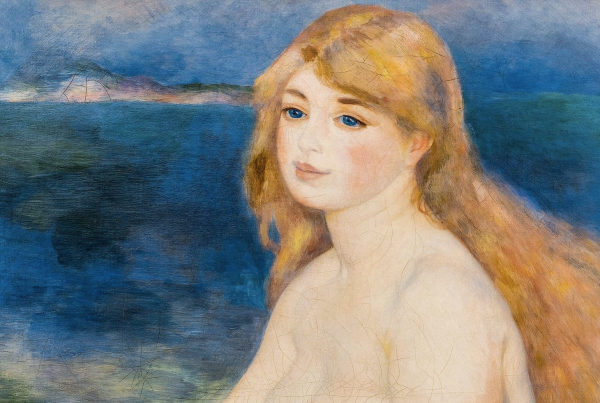 “Renoir. L’alba di un nuovo classicismo”  SABATO 25 MARZO 2023      PALAZZO ROVERELLA  -  ROVIGO “Renoir. L’alba di un nuovo classicismo”, curata da Paolo Bolpagni, Una mostra che indagherà il momento successivo alla breve esperienza impressionista, a partire dal momento in cui l’artista, spinto da una profonda inquietudine creativa, decise di intraprendere un viaggio in Italia. Era il 1881. Un tour che partì da Venezia, dove a colpirlo furono soprattutto Carpaccio e Tiepolo, e che proseguì per brevi tappe a Padova e Firenze, trovando mete fondamentali a Roma e Napoli.Nell’Italia meridionale, Renoir fu travolto dalla forza della luce mediterranea, sviluppò un’ammirazione per i maestri rinascimentali, scoprì le pitture pompeiane, fu rapito dalla bellezza dell’isola di Capri e quasi soggiogato dai capolavori antichi esposti nel museo archeologico. Era l’alba di un nuovo stile.  Il viaggio in Italia condusse quindi Renoir verso una rivoluzione creativa che culminerà nell’abbandono della tecnica e della poetica impressioniste: dalla joie de vivre delle scene di divertimento della borghesia parigina degli anni Settanta, l’artista francese passò quindi a uno stile aigre, aspro, che avrebbe unito la lezione di Raffaello con quella di Ingres. A queste nuove suggestioni il pittore associò la scelta tecnica di un tratto nitido e l’attenzione alle volumetrie e alla monumentalità delle figure, caratteristiche che definivano una personale e moderna forma di classicismo.Lasciando spazio a questa nuova sensibilità, fatta di toni caldi e scintillanti,in cui ritroviamo riferimenti al mito e l’esaltazione della poetica degli affetti familiari, Renoir anticipava vari aspetti del “ritorno all’ordine” che si sarebbe affermato tra le due guerre.La mostra si concentrerà soprattutto su questa seconda fase della carriera di Renoir, a partire dal ritorno dal viaggio in Italia, fino alle opere della vecchiaia. Aprendo con il grande studio preparatorio del celeberrimo Moulin de la Galette, la mostra racconterà, anche dialogando con le opere di altri importanti artisti, l’evoluzione della sua pittura nei successivi sviluppi: dalla figurazione “neorinascimentale” ai paesaggi della Provenza e della Costa Azzurra, senza trascurare il fil rouge del racconto biografico delle vicende personali dell’artista, anche sulla scia della biografia che il figlio, il grande cineasta Jean, dedicò al padre all’inizio degli anni Sessanta del Novecento.APPUNTAMENTO nel cortile di Palazzo Roverella (via Laurenti, 8 Rovigo) alle ore 9,40SABATO 25 MARZO ore 10.00 per la prima visita (max 25 persone)                                                                           ore 10.10 per la seconda visita (max 25 persone)Iscrizioni entro il 10 marzo a 17 euro a testa (con aperitivo finale) salvo chiusura anticipatamediante mail a circolovicenza@alice.it e a pcporicci@alice.it compilando il modulo di adesione in calce.PAGAMENTO QUOTE - versare la quota prevista a mezzo bonifico, indicando nella causale dello stesso il numero della circolare, il nome del socio di riferimento che effettua l’iscrizione ed il numero complessivo di partecipanti immediatamente dopo la conferma via mail.Beneficiario del bonifico: Unicredit Circolo Vicenza                                                                  IBAN: IT 79 Y 02008 11820 000015754559…………………………………………………………………………………………………………………MODULO ADESIONE CIRCOLARE n. 25Il sottoscritto …………………………………………………       	 [   ] socio Effettivo [   ] socio aggregatoe-mail …………………………………………………………               cell.  ………………………………………iscrive n. [   ] soci1. nome e cognome ……………………………………………………………………[ ] socio effettivo [ ] socio familiare [ ] socio aggregato 2. nome e cognome ………………………………………………………………….. [ ] socio effettivo [ ] socio familiare [ ] socio aggregato3. nome e cognome ………………………………………………………………….. [ ] socio effettivo [ ] socio familiare [ ] socio aggregato4. nome e cognome ………………………………………………………………….. [ ] socio effettivo [ ] socio familiare [ ] socio aggregato5. nome e cognome ………………………………………………………………….. [ ] socio effettivo [ ] socio familiare [ ] socio aggregatoCon la presente dichiaro di impegnarmi ad effettuare il bonifico a saldo delle quote di partecipazione, a conferma della stessa, con le modalità descritte nella circolare.Rilascia per aggiornamento libro soci l’Iban del proprio conto corrente:_________________________________________   (anche quello degli altri soci iscritti se diverso)Data         /       /Firma ………………………………………PRIVACY: Avendo preso atto dell’informativa fornitami da UniCredit Circolo Vicenza sui contenuti, diritti e doveri sanciti dal Regolamento Europeo (UE/ 2016/679) in tema di protezione dati, informativa comunque sempre consultabile sul sito del Circolo stesso (unicreditcircolovicenza.it) consento aUniCredit Circolo Vicenza di trattare i miei dati per l’organizzazione ed erogazione dei servizi richiesti in questa circolare.Firma …………………………………………RESPONSABILITA’: Il partecipante è consapevole che la sua partecipazione (e quella dei propri familiari) alle manifestazioni del Circolo Vicenza o adattività patrocinate dal Circolo, avviene a suo rischio e pericolo e sotto la propria responsabilità. È consapevole altresì di sollevare il Circolo Vicenza,l’organizzazione, i suoi rappresentanti ed aiutanti, le autorità e le altre persone collegate con l’organizzazione delle manifestazioni, da ogni e qualsiasiresponsabilità per danni e inconvenienti che a lui derivassero o derivassero a terzi, o a cose di terzi, per effetto della sua partecipazione alle attivitàistituzionali, rinunciando a priori a qualsiasi rivalsa e ad ogni ricorso ad autorità non considerate dalle vigenti norme.Firma …………………………………………LIBERATORIA/AUTORIZZAZIONE PER LA PUBBLICAZIONE DI FOTO: A titolo gratuito, senza limiti di tempo, anche ai sensi degli artt. 10 e 320 cod.civ. e degli artt. 96 e 97legge 22.4.1941, n. 633, Legge sul diritto d’autore, alla pubblicazione delle proprie immagini sul sito internet di UniCredit Circolo Vicenza, nonché autorizza la conservazione delle foto e dei video stessi negli archivi informatici di UniCredit Circolo Vicenza e prende atto che la finalità di tali pubblicazioni sono meramente di carattere informativo ed eventualmente promozionale.Firma …………………………………………